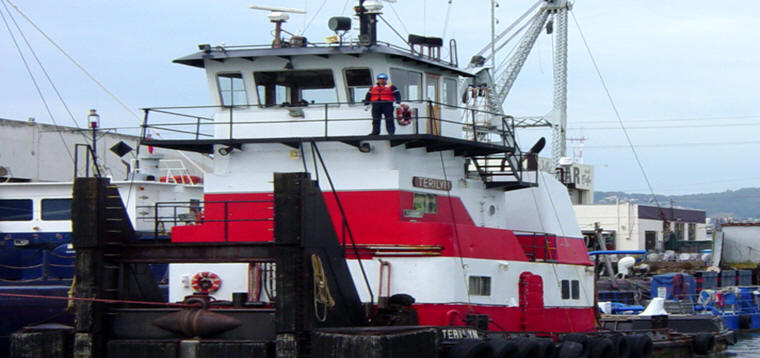 Horsepower:Length:Beam:Deep Draft:Astern Bollard:Ahead Bollard:1,55070’5”26’8’5”21.16 KipsEngines:Face Wires:Face Wires:Face Wires:Fresh Water:Fuel Oil:Twin Cat.3508E1”x110’1”x110’1”x110’Propellers:Anchor Wire:Anchor Wire:Anchor Wire:Anchor Winch:Anchor Winch:Twin7/8”x50’7/8”x50’7/8”x50’50,000 lbs. (Bow)50,000 lbs. (Bow)Gross Tonnage:Call Sign:Call Sign:Call Sign:Official Number:Official Number:148WDB5141WDB5141WDB5141530049530049Note:Note:Note:Note:Note:Note: